                                         Curriculum Vitae                                         Curriculum Vitae                                         Curriculum Vitae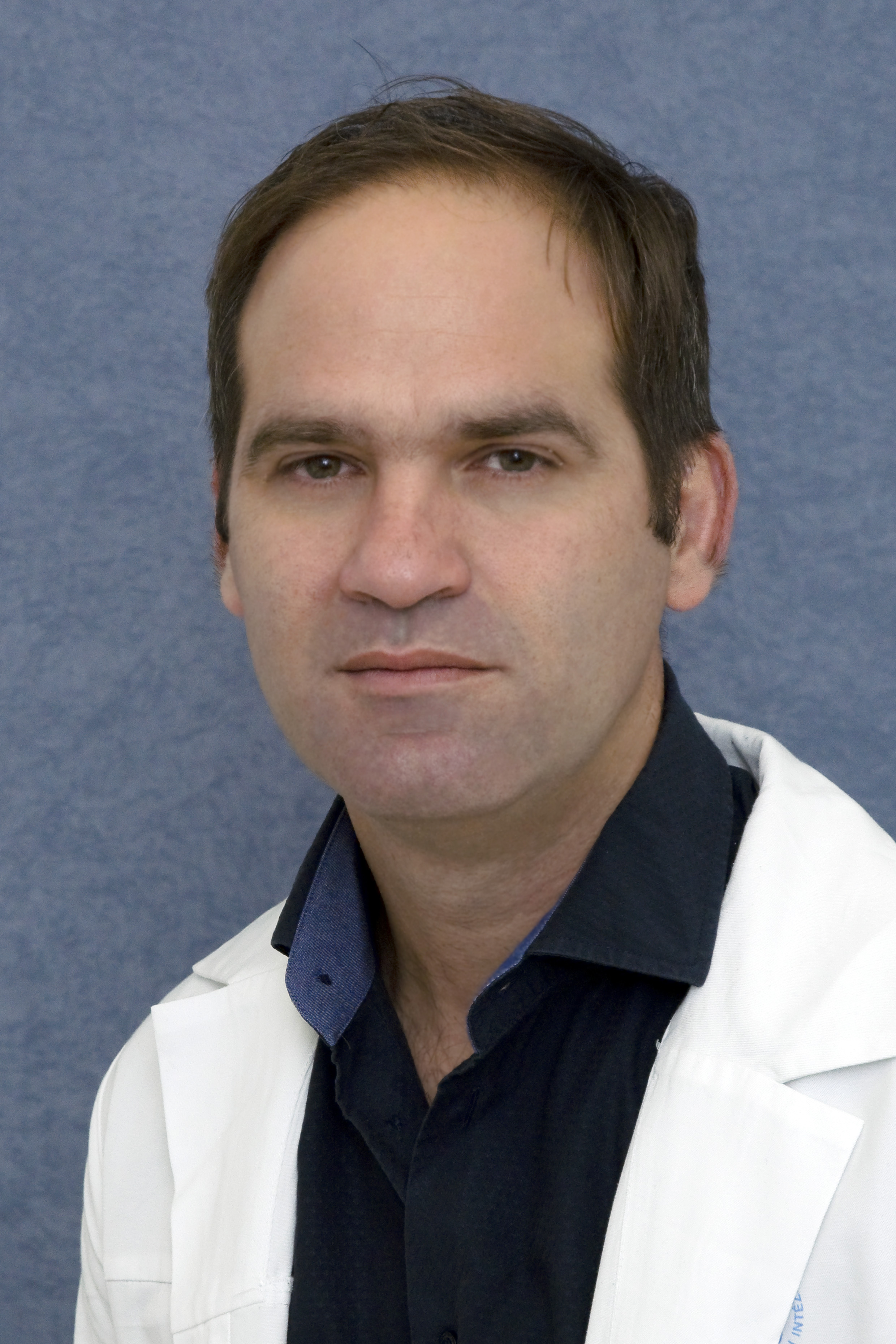 First name / Last nameDr. Péter Mészáros Dr. Péter Mészáros AddressH-1037 Budapest, Farkastorki út 26.H-1037 Budapest, Farkastorki út 26.Telephone 0036-70-24001750036-70-2400175Fax(es)0036-(1)-224-86200036-(1)-224-8620E-maildusnok.peter@gmail.comdusnok.peter@gmail.comNationalityHungarianHungarianDate of birthSeptember 29, 1974.September 29, 1974.Registration number5990659906Work experienceDuration2000-2007 Marjunior doctorPolyclinic of the Hospitaller Brothers of St. John of God in BudapestDepartment of SurgeryMarch 28, 2007-Dec 31, 2013general surgeonPolyclinic of the Hospitaller Brothers of St. John of God in BudapestDepartment of SurgeryJan 01, 2013consultant surgeonNational Institute of Oncology, Center of Cancer Surgery, BudapestMain responsibilities and range of dutiessurgical care of inpatients, surgical care of outpatients, acute surgical care on call,laparoscopic colorectal surgery, hepato-bilio-pancreatic surgery, upper GI surgery, clinical-pharmacological studiessurgical care of inpatients, surgical care of outpatients, acute surgical care on call,laparoscopic colorectal surgery, hepato-bilio-pancreatic surgery, upper GI surgery, clinical-pharmacological studiesName and address of the employer:National Institute of Oncology, Center of Cancer Surgery, H-1122 Budapest  Ráth György str.7-9.National Institute of Oncology, Center of Cancer Surgery, H-1122 Budapest  Ráth György str.7-9.QualificationDuration1989-19931989-1993QualificationHigh-school degreeHigh-school degreeName and type of the Institution High-school of the Piarist Brothers, KecskemétHigh-school of the Piarist Brothers, KecskemétDuration1994-20001994-2000QualificationGeneral physicianGeneral physicianName and type of the Institution Medical University of Pécs, General Faculty of MedicineMedical University of Pécs, General Faculty of MedicineDuration2000-20072000-2007QualificationGeneral surgeonGeneral surgeonName and type of the Institution Semmelweis UniversitySemmelweis UniversityPersonal skills and competencesMother tongueHungarianHungarianOther languagesEnglish English TrainingDEOEC Klinikai Farmakológiai Tanszék által szervezett GCP tanfolyam:“GCP. A helyes klinikai gyakorlatok irányelvei ANNO 2009” Miskolc, 2009. március 13-14.ESO-ESSO Masterclass in Colorectal Cancer Surgery23-28 February 2013. Ljubljana, SloveniaUEGF Professional Trainee Course on "Colo-rectal cancer - from prevention to palliation",held at the NCT-DKFZ Heidelberg, Germany 2011Fundamntals of effectiv colonoscopy: hands-on course, Hamburg, Germany 2010. DEOEC Klinikai Farmakológiai Tanszék által szervezett GCP tanfolyam:“GCP. A helyes klinikai gyakorlatok irányelvei ANNO 2009” Miskolc, 2009. március 13-14.ESO-ESSO Masterclass in Colorectal Cancer Surgery23-28 February 2013. Ljubljana, SloveniaUEGF Professional Trainee Course on "Colo-rectal cancer - from prevention to palliation",held at the NCT-DKFZ Heidelberg, Germany 2011Fundamntals of effectiv colonoscopy: hands-on course, Hamburg, Germany 2010. Recent clinical trial experienceAntibiotic treatment in DF patient phase III. 2005/2006, sub-investigatorAntibiotic treatment in DF patient phase III. 2006/2008, sub-investigatorAntibiotic treatment in DF patient phase III. 2007/2009, sub-investigatorLocally used PDGF in DF patients phase III. 2012/2013 sub investigatorSOAP trial 2017/2018 Principal investigatorAntibiotic treatment in DF patient phase III. 2005/2006, sub-investigatorAntibiotic treatment in DF patient phase III. 2006/2008, sub-investigatorAntibiotic treatment in DF patient phase III. 2007/2009, sub-investigatorLocally used PDGF in DF patients phase III. 2012/2013 sub investigatorSOAP trial 2017/2018 Principal investigatorProfessional skills and competencesRelated Professional MembershipHungarian Society for SurgeryHungarian Society for Surgery